[KEY]Kresge Inquiry Project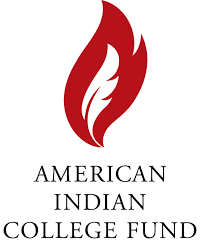 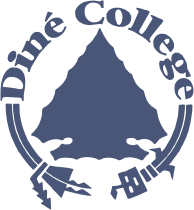 Post-Internship Survey for Current Intern  Please take a moment to complete this survey about your internship experience. The Internship Program routinely seeks feedback from student interns, and their on-site supervisor’s so that we can monitor the quality of the program and enhance its benefits for students, internship sites, and internship program. To track your growth and provide information to the internship program, please respond honestly to the following questions. You completed a similar survey at the start of your internship, some of the following items should look familiar. The information will be kept confidential, data will only be shared in aggregate, and will be used to improve our internship program. This survey will take approximately 20-30 minutes to complete. If you decide to provide extensive comments, it will take longer. Your feedback will help us improve the internship program for future students.DemographicsGender:  [sex]Male				[1]Female 			[2]Choose not to answer 	[0]Missing			[99]Age: [age] 18-24 years old	[1] 25-29 years old	[2] 30-34 years old	[3] 35-39 years old	[4] 40-44 years old	[5] 45-49 years old	[6] 50-54 years old	[7] 55+ years old	[8]Missing		[99]Major:	____________________________	[major; enter text as written]Internship year [Int-year; enter text] & semester [Int-sem] (check all that apply):   2017	       	 	2018	   		 2019	   		2020	    Summer 		Summer 		Summer 		Summer  	[1]Fall	 		Fall	    		Fall	   		Fall	    	[2]Spring 			Spring 	   		Spring 	   		Spring 	   	[3]Internship duration: Hours [Int-dr-hr]  Weeks [Int-dr-wk]  Months [Int-dr-mo]Internship [stipend]:  Paid  [1]      Unpaid  [0]Semester and date that your internship ended: 	Semester _______ Date: _____/__________ [ no data entry needed for pre-survey]Internship Outcomes. The following set of questions asks about skills, knowledge, and career experience you expect to gain from your internship. Please select the best response for each statement.The next set of questions are designed to understand the value of the internship, the climate of the internships site and the role of the internship office and faculty sponsor. Please respond to the following statements honestly and thoughtfully.The next set of statements are about a range of job behaviors and practices and your perceived ability to accomplish the stated tasks. Instructions: Please rate your professional skills on a scale of 1 (Low) to 10 (High). A rating of “1” would indicate little or no ability and “10” would indicate complete comfort with your ability.The next set of questions is an overall assessment of your internship experience. Please be sure to answer each question by circling or checking the number that best indicates your opinion. Please select the best response for each statement.The next set of questions are open-ended questions to help us understand your internship experience in ways that go beyond the previous questions. Please provide as much detail as possible.Please indicate why you gave the above grade to your internship supervisor? [Why-grade]Overall, how could we do to better serve you? [Overall]Thank you for your time!Skill and career development [SCD]Disagree Somewhat disagree UnsureSomewhat agree Strongly agree The internship will enhance my employability [SCD_1]12345Through the internship, I expect my self-confidence to increase [SCD_2]12345The internship will be valuable to my future employment [SCD_3]12345The internship will enhance my interest in my chosen career [SCD_4]12345I will gain specific job-related knowledge through the internship [[SCD_5]]12345The internship will provide opportunities to establish an industry network [SCD_6]12345The internship will give me opportunities to clarify my personal values [SCD_7]12345Knowledge development [KD]Disagree Somewhat disagree UnsureSomewhat agree Strongly agree I will be able to apply classroom learning to reality during the internship [KD_1]I will be able to apply classroom learning to reality during the internship [KD_1]12345The internship will help me to define strengths in academic knowledge [KD_2]The internship will help me to define strengths in academic knowledge [KD_2]12345I will increase my sense of moral reasoning via the internship [KD_3]I will increase my sense of moral reasoning via the internship [KD_3]12345The internship will facilitate in-depth learning [KD_4]The internship will facilitate in-depth learning [KD_4]12345The internship will stimulate my initiative for self-learning [KD_5]The internship will stimulate my initiative for self-learning [KD_5]12345Career Exploration [CE]Disagree Somewhat disagree UnsureSomewhat agree Strongly agree The internship will help me to identify my career goals [CE_1]12345The internship will give me opportunities for career exploration [CE_2]12345Mentoring [MN]Disagree Disagree Somewhat disagree UnsureSomewhat agree Strongly agree The mentorship provided through the internship will enhance my educational goals [MN_1]1223455The internship will help me align short- and long-term goals to move ahead (goal and career planning) [MN_2]1223455The internship will give me the basic tools and skills to pursue employment opportunities [MN_3]1223455The internship will support my personal growth through mentoring activities such as job shadowing [MN_4]1223455The internship will expand my professional connections and networks [MN_5]1223455Internship [INT]Disagree Somewhat disagree UnsureSomewhat agree Strongly agree This internship experience will give me a realistic preview of my chosen career field [INT_1]12345I will be given adequate training or explanation of projects during my internship [INT_2]12345I will attend regular meetings with my supervisor and received constructive on-going feedback [INT_3]12345The internship will provide different levels of responsibility consistent with my ability and was given additional responsibility as my experience increased. [INT_4]12345My supervisor will be available and accessible when I have questions/concerns [INT_5]12345The work provided through the internship will be challenging and stimulating [INT_1]12345I will be treated on the same level as other employees [INT_7]12345I will have good working relationship with my coworkers [INT_8]12345The internship will provide ample opportunities for learning [INT_9]12345I feel I will be better prepared to enter the world of work after this internship experience [INT_10]12345                                  Please rate your professional skills on a scale of 1 (Low) to 10 (High).                                  Please rate your professional skills on a scale of 1 (Low) to 10 (High).                                  Please rate your professional skills on a scale of 1 (Low) to 10 (High).                                  Please rate your professional skills on a scale of 1 (Low) to 10 (High).                                  Please rate your professional skills on a scale of 1 (Low) to 10 (High).                                  Please rate your professional skills on a scale of 1 (Low) to 10 (High).                                  Please rate your professional skills on a scale of 1 (Low) to 10 (High).                                  Please rate your professional skills on a scale of 1 (Low) to 10 (High).                                  Please rate your professional skills on a scale of 1 (Low) to 10 (High).                                  Please rate your professional skills on a scale of 1 (Low) to 10 (High).                                  Please rate your professional skills on a scale of 1 (Low) to 10 (High).[PPS]1 Low, no ability 2345678910 HighabilityAbility to work independently [PPS_1]12345678910Ability to apply class materials to the “real world” [PPS_2]12345678910Ability to plan and implement that plan [PPS_3]12345678910Ability to make decisions [PPS_4]12345678910Ability to understand the management process [PPS_5]12345678910Ability to communicate via writing [PPS_6]12345678910Ability to communicate via speaking [PPS_7]12345678910Ability to solve problems [PPS_8]12345678910Ability to recognize work-specific obligations [PPS_9]12345678910Ability to work in a team [PPS_10]12345678910Ability to self-correct without external influence [PPS_11]12345678910Ability to create a good relationship with supervisors [PPS_12]12345678910Ability to create a good relationship with co-workers [PPS_13]12345678910Thinking of future work, how well can you…    [WSE]Thinking of future work, how well can you…    [WSE]Thinking of future work, how well can you…    [WSE]Thinking of future work, how well can you…    [WSE]Thinking of future work, how well can you…    [WSE]Thinking of future work, how well can you…    [WSE]Thinking of future work, how well can you…    [WSE]Thinking of future work, how well can you…    [WSE]Thinking of future work, how well can you…    [WSE]Thinking of future work, how well can you…    [WSE]Thinking of future work, how well can you…    [WSE]Achieve goals that will be assigned. [WSE_1]12345678910Respect schedules and working deadlines. [WSE_2]12345678910Learn new working methods. [WSE_3]12345678910Concentrate all energy on work. [WSE_4]12345678910Collaborate with other colleagues. [WSE_5]12345678910Work with people of diverse experiences and ages [WSE_6]12345678910Behave in an efficient way with clients/business patrons [WSE_7]12345678910My internship experience was: [Int_exp]Disagree Somewhat disagree UnsureSomewhat agree Strongly agree Important [Int_exp1]12345Valuable [Int_exp2]12345Useful [Int_exp3]12345Meaningful [Int_exp4]12345Interesting [Int_exp5]12345Helpful [Int_exp6]12345Evaluation of the Diné College Career Advancement Office [EvlO]Disagree Somewhat disagree UnsureSomewhat agree Strongly agree The Diné College Career Advancement office is student-friendly (i.e. helpful, accessible) [EvlO_1]12345Diné College Career Advancement office provided me with all the information needed to be a successful intern[EvlO_2]12345What overall grade…What overall grade would you assign to the internship program you participated in? [EvlO_3]A1B2C3D4F5What overall grade would you assign to the internship program as a whole? [EvlO_4]A1B2C3D4F5Evaluation of Site Supervisor [EvlS]Disagree Somewhat disagree UnsureSomewhat agreeStrongly agreeYour site supervisor was accessible during your internship [EvlS_1]12345Your site supervisor provided feedback you needed over the course of the internship [EvlS_2]12345What overall grade…What overall grade would you assign your internship site supervisor? [EvlS_3]A1B2C3D4F5For Staff Use OnlyStaff Initials:________